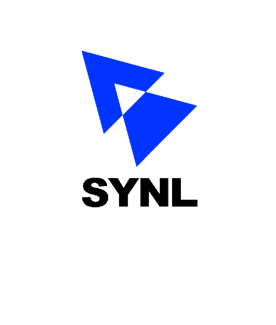 沈阳材料科学国家（联合）实验室 项目申请书收件日期受理编号申 请 人：所属部门：电子邮箱：联系电话：项目名称：学科方向：请填写结构材料或功能材料请填写结构材料或功能材料项目类别请按信息表里勾选的资助类别填写请按信息表里勾选的资助类别填写填报日期：基本信息基本信息基本信息基本信息基本信息基本信息基本信息基本信息基本信息基本信息基本信息申请人信息申请人信息申请人信息申请人信息申请人信息申请人信息申请人信息申请人信息申请人信息申请人信息申请人信息姓    名姓    名性别性别出生年月出生年月年   月年   月年   月学    位学    位职    称职    称联系电话联系电话E-mailE-mail所属部门（或工作单位）所属部门（或工作单位）研究领域研究领域项目基本信息项目基本信息项目基本信息项目基本信息项目基本信息项目基本信息项目基本信息项目基本信息项目基本信息项目基本信息项目基本信息项目名称项目名称学科方向（请选择）学科方向（请选择）结构材料结构材料□□□□功能材料功能材料□□资助类别（请选择）资助类别（请选择）公益性研究项目公益性研究项目公益性研究项目公益性研究项目资助类别（请选择）资助类别（请选择）基础前沿创新项目基础前沿创新项目基础前沿创新项目基础前沿创新项目□□□□□资助类别（请选择）资助类别（请选择）共性关键技术创新项目共性关键技术创新项目共性关键技术创新项目共性关键技术创新项目□□□□□资助类别（请选择）资助类别（请选择）青年人才项目青年人才项目青年人才项目青年人才项目□□□□□申请年度申请年度经费申请经费申请经费申请经费申请经费申请经费申请经费申请经费申请经费申请经费申请经费申请科目科目科目科目科目科目科目申请经费申请经费测算依据及说明测算依据及说明合计合计合计合计合计合计合计1．设备费（5万元以下设备）设备费（5万元以下设备）设备费（5万元以下设备）设备费（5万元以下设备）设备费（5万元以下设备）设备费（5万元以下设备）2．材料费材料费材料费材料费材料费材料费3．测试化验加工及计算分析费测试化验加工及计算分析费测试化验加工及计算分析费测试化验加工及计算分析费测试化验加工及计算分析费测试化验加工及计算分析费4．燃料动力费燃料动力费燃料动力费燃料动力费燃料动力费燃料动力费5．差旅费差旅费差旅费差旅费差旅费差旅费6．会议费会议费会议费会议费会议费会议费7．国际合作与交流费国际合作与交流费国际合作与交流费国际合作与交流费国际合作与交流费国际合作与交流费8．出版/文献/信息传播/知识产权事务费出版/文献/信息传播/知识产权事务费出版/文献/信息传播/知识产权事务费出版/文献/信息传播/知识产权事务费出版/文献/信息传播/知识产权事务费出版/文献/信息传播/知识产权事务费9．劳务费劳务费劳务费劳务费劳务费劳务费10．专家咨询费专家咨询费专家咨询费专家咨询费专家咨询费专家咨询费11．其他费用其他费用其他费用其他费用其他费用其他费用研究工作计划与目标（1500字以内）研究工作计划与目标（1500字以内）研究工作计划与目标（1500字以内）研究工作计划与目标（1500字以内）研究工作计划与目标（1500字以内）研究工作计划与目标（1500字以内）研究工作计划与目标（1500字以内）研究工作计划与目标（1500字以内）研究工作计划与目标（1500字以内）研究工作计划与目标（1500字以内）研究工作计划与目标（1500字以内）提纲：重点说明研究工作的创新思想、科学意义、前期研究基础、研究内容及预期目标等。提纲：重点说明研究工作的创新思想、科学意义、前期研究基础、研究内容及预期目标等。提纲：重点说明研究工作的创新思想、科学意义、前期研究基础、研究内容及预期目标等。提纲：重点说明研究工作的创新思想、科学意义、前期研究基础、研究内容及预期目标等。提纲：重点说明研究工作的创新思想、科学意义、前期研究基础、研究内容及预期目标等。提纲：重点说明研究工作的创新思想、科学意义、前期研究基础、研究内容及预期目标等。提纲：重点说明研究工作的创新思想、科学意义、前期研究基础、研究内容及预期目标等。提纲：重点说明研究工作的创新思想、科学意义、前期研究基础、研究内容及预期目标等。提纲：重点说明研究工作的创新思想、科学意义、前期研究基础、研究内容及预期目标等。提纲：重点说明研究工作的创新思想、科学意义、前期研究基础、研究内容及预期目标等。提纲：重点说明研究工作的创新思想、科学意义、前期研究基础、研究内容及预期目标等。申请人简历（800字以内，研究部主任及杰出青年基金获得者可选填）签字与审批签字与审批申请人承诺本人承诺以上所填材料真实有效。如果获得资助，我将严格遵守金属所和SYNL关于项目管理、财务等各项规定，切实保证研究工作时间，认真开展研究工作，按时报送有关材料。签字：研究部/工作单位推荐意见实验室预算工作小组意见负责人（签字）：                                年    月    日实验室主任审批意见负责人（签字）：                                年    月    日